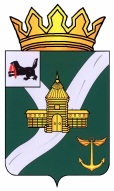 КОНТРОЛЬНО-СЧЕТНАЯ КОМИССИЯ УСТЬ-КУТСКОГО МУНИЦИПАЛЬНОГО ОБРАЗОВАНИЯ(КСК УКМО)ЗАКЛЮЧЕНИЕ № 01-68з на проект решения Думы Усть-Кутского муниципального образования «О внесении изменений в решение Думы Усть-Кутского муниципального образования от 10.04.2018 №160 «Об оплате труда муниципальных служащих органов местного самоуправления Усть-Кутского муниципального образования»  Утверждено                                                                                              распоряжением председателяКСК УКМОот 12.12.2022 №94-пЗаключение Контрольно-счетной комиссии Усть-Кутского муниципального образования на проект решения Думы Усть-Кутского муниципального образования «О внесении изменений в решение Думы Усть-Кутского муниципального образования от 10.04.2018 №160 «Об оплате труда муниципальных служащих органов местного самоуправления Усть-Кутского муниципального образования» (далее – Проект решения, Дума УКМО) подготовлено в соответствии с частью 2 статьи 157 Бюджетного кодекса Российской Федерации (далее – БК РФ), частью 2 статьи 9 Федерального закона от 07.02.2011 №6-ФЗ «Об общих принципах организации и деятельности контрольно-счетных органов субъектов Российской Федерации и муниципальных образований», Положением о Контрольно-счетной комиссии Усть-Кутского муниципального образования, утвержденным решением Думы  УКМО от 30.08.2011 № 42 (с изменениями, внесенными решением Думы УКМО от 14.10.2021 № 64), стандартом внешнего муниципального финансового контроля СВФК-4 «Подготовка, проведение и оформление результатов экспертно-аналитических мероприятий», утвержденным распоряжением КСК УКМО от 10.08.2012 г. №8-р, пунктом 1.3. Плана деятельности КСК УКМО на 2022 год, иными нормативными правовыми актами Российской Федерации, Иркутской области и Усть-Кутского муниципального образования (далее - УКМО). Проект решения направлен Думой Усть-Кутского муниципального образования в КСК УКМО для подготовки заключения 09.12.2022 г. Цель проведения экспертно-аналитического мероприятия - определение соответствия Проекта решения действующим нормативным правовым актам Российской Федерации, Иркутской области, Усть-Кутского муниципального образования. Сроки проведения экспертно-аналитического мероприятия: с 9 декабря 2022 года по 12 декабря 2022 года.Исполнители экспертно-аналитического мероприятия: председатель КСК УКМО – Промыслова Оксана Викторовна.Для проведения экспертизы Думой УКМО направлены в КСК УКМО следующие документы:- Проект решения Думы УКМО;- пояснительная записка к Проекту решения.В ходе проведения экспертизы установлено следующее.Предлагаемый проект решения вносит изменения в Положение об оплате труда муниципальных служащих органов местного самоуправления Усть-Кутского муниципального района (далее – Проект решения), где установлены новые увеличенные должностные оклады и изменены размеры дополнительных выплат (снижено ежемесячное денежное поощрение, снижена ежемесячная надбавка к должностному окладу за особые условия муниципальной службы, увеличена ежемесячная надбавка к должностному окладу за классный чин).Федеральный закон от 02.03.2007 г. №25-ФЗ «О муниципальной службе в Российской Федерации» (далее - Закон №25-ФЗ) (пункт 5 статьи 5) устанавливает взаимосвязь муниципальной службы и государственной гражданской службы, которая обеспечивается посредством соотносительности основных условий оплаты труда и социальных гарантий муниципальных и государственных гражданских служащих.В соответствии с ч. 2 статьи 22 Закона №25-ФЗ органы местного самоуправления самостоятельно определяют размер и условия оплаты труда муниципальных служащих. Размер должностного оклада, а также размер ежемесячных и иных дополнительных выплат, порядок их осуществления устанавливаются муниципальными правовыми актами, издаваемыми представительным органом муниципального образования в соответствии с законодательством Российской Федерации и законодательством субъектов Российской Федерации.В соответствии с частью 1 статьи 10 Закона Иркутской области от 15.10.2007г. №88-ОЗ «Об отдельных вопросах муниципальной службы в Иркутской области» оплата труда муниципального служащего осуществляется с учетом соотносительности основных условий оплаты труда муниципальных служащих и государственных гражданских служащих области и производится в виде денежного содержания, которое состоит из должностного оклада муниципального служащего в соответствии с замещаемой им должностью муниципальной службы, а также дополнительных выплат, предусмотренных данной частью.Соотношение должностей муниципальных служащих муниципальных образований Иркутской области с должностями государственной гражданской службы в Иркутской области определено Законом Иркутской области от 15.10.2007 г. №89 ОЗ «О реестре должностей муниципальной службы в Иркутской области и соотношении должностей муниципальной службы и должностей государственной гражданской службы Иркутской области» (далее – Закон №89-ОЗ).Сравнительный анализ изменений должностных окладов и ежемесячного денежного поощрения муниципальных служащих Усть-Кутского муниципального образования в проекции с Указом Губернатора Иркутской области от 16.09.2022г. №203-УГ «О размерах должностных окладов и ежемесячного денежного поощрения государственных гражданских служащих Иркутской области», представлен в таблице. КСК УКМО отмечает, что размер должностных окладов муниципальных служащих, установленный Проектом решения, соответствует размеру должностных окладов государственных гражданских служащих Иркутской области с учетом соотношения должностей, при этом размер ежемесячного денежного поощрения (должностных окладов в месяц) установлен отличный от установленного в Указе Губернатора как в большую, так и в меньшую сторону по всем группам должностей.Сравнительный анализ изменений размера ежемесячной надбавки за особые условия муниципальной службы в проекции с Указом Губернатора Иркутской области от 16.09.2022г. №205-уг «О размерах ежемесячной надбавки к должностному окладу за особые условия государственной гражданской службы Иркутской области» представлен в таблице.КСК УМО отмечает, что размер ежемесячной надбавки к должностному окладу за особые условия по главной и ведущей группе должностей отличный от размера (диапазона), установленного в Указе Губернатора Иркутской области от 16.09.2022 № 205-уг, с отклонением в 10 процентов.Сравнительный анализ изменений размера ежемесячной надбавки к должностному окладу за классный чин муниципальных служащих Усть-Кутского муниципального образования в проекции с Указом Губернатора Иркутской области от 16.09.2022г. №204-уг «О размерах должностных окладов и ежемесячного денежного поощрения государственных гражданских служащих Иркутской области» представлен в   таблице.КСК УКМО отмечает, что размеры ежемесячных надбавок к должностному окладу за классный чин муниципальных служащих соответствует Указу Губернатора Иркутской области от 16.06.2022 № 204-уг.Согласно пункту 4 статьи 86 БК РФ, органы местного самоуправления самостоятельно определяют размеры и условия труда выборных должностных лиц местного самоуправления, осуществляющим полномочия на постоянной основе, муниципальных служащих с соблюдением требований, установленных статьей 136 БК РФ.Согласно данной норме, расходы на оплату труда муниципальных служащих формируются с учетом Постановления Правительства Иркутской области от 27.11.2014 г. № 599-пп, которым установлены нормативы формирования расходов на оплату труда депутатов, выборных должностных лиц местного самоуправления, осуществляющих свои полномочия на постоянной основе, муниципальных служащих и содержание органов местного самоуправления муниципальных образований Иркутской области (далее – Постановление Правительства №599-пп). Постановлением Правительства Иркутской области от 28.10.2022 г. №833-пп внесены изменения в Постановление Правительства №599-пп, где изменен норматив формирования расходов на оплату труда муниципальных служащих муниципального образования с 86,5 до 58,5 должностных окладов муниципальных служащих в соответствии с замещаемыми ими должностями муниципальной службы в год.Пунктом 9 Постановления Правительства №599-пп установлено, что должностной оклад муниципального служащего не может превышать должностного оклада государственного гражданского служащего Иркутской области, замещающего соответствующую должность государственной гражданской службы Иркутской области, определяемую по соотношению должностей муниципальной службы и должностей государственной гражданской службы Иркутской области в соответствии с Законом №89-ОЗ. В отношении размеров дополнительных выплат Постановлением Правительства № 599-пп ограничений не установлено.Кроме того, Министерством труда и занятости Иркутской области, как органом уполномоченным на оказание консультативной и методической помощи по вопросам применения нормативов формирования расходов на оплату труда депутатов, выборных должностных лиц местного самоуправления, осуществляющих свои полномочия на постоянной основе, муниципальных служащих (п.2 Постановления Правительства №599-пп) в адрес органов местного самоуправления направлены (исх. от 10.11.2022 №02-74-5026/22) официальные разъяснения о применении положений постановления Правительства №599-пп.Так, Министерством труда и занятости Иркутской области в указанных разъяснениях обозначено, что размеры иных дополнительных выплат, входящих в денежное содержание муниципального служащего, могут устанавливаться органом местного самоуправления самостоятельно в размерах, отличных от размеров, установленных для государственных гражданских служащих Иркутской области. При этом, норматив формирования расходов на оплату труда муниципальных служащих, в целом по органу местного самоуправления, должен быть сформирован исходя из суммы должностных окладов муниципальных служащих, предусмотренных утвержденными штатными расписаниями с соблюдением ограничения – 58,5 должностных окладов в год на одну штатную единицу.В целом, по результатам сравнительного анализа представленных изменений в Положение об оплате туда, наблюдается рост заработной платы муниципальных служащих в среднем на 33%.КСК УКМО отмечает, что согласно Закона №88-ОЗ, граждане, замещавшие должности муниципальной службы и уволенные с муниципальной службы, имеют право на пенсию за выслугу лет, выплачиваемую за счет средств местного бюджета. Основание, размер и порядок назначения пенсии за выслугу установлены статьей 11 Закона №88-ОЗ.В соответствии с ч. 4 статьи 11 Закона №88-ОЗ пенсия за выслугу лет индексируется при увеличении (индексации) размера должностного оклада и (или) ежемесячной надбавки к должностному окладу за классный чин, установленных муниципальными правовыми актами.Таким образом, принятие данного Проекта решения потребует увеличение расходов бюджета Усть-Кутского муниципального образования по принятым расходным обязательствам, как на текущий финансовый год, так и на очередной финансовый год и плановый период.По результатам рассмотрения проекта решения Думы Усть-Кутского муниципального образования «О внесении изменений в решение Думы Усть-Кутского муниципального образования от 10.04.2018 №160 «Об оплате труда муниципальных служащих органов местного самоуправления Усть-Кутского муниципального образования», КСК УКМО считает Проект решения обоснованным, непротиворечащим действующему законодательству и рекомендует к рассмотрению Думой Усть-Кутского муниципального образования. Председатель КСК УКМО		      	 	                                             О.В. ПромысловаНаименование должностиПоложение об оплате труда муниципальных служащих ОМСУ, утв. решением Думы от 10.04.2018 № 160 (в редакции от 29.06.2021)Положение об оплате труда муниципальных служащих ОМСУ, утв. решением Думы от 10.04.2018 № 160 (в редакции от 29.06.2021)Указ от 16.09.2022г. №203-УГУказ от 16.09.2022г. №203-УГПроект решения ДумыПроект решения ДумыНаименование должностиДолжностнойоклад (руб.) Ежем.денеж.поощр.Должностнойоклад(руб.)Ежем.денеж.поощр.Должностнойоклад (руб.)Ежем.денеж.поощр.1234567Дума муниципального районаДума муниципального районаДума муниципального районаДума муниципального районаДума муниципального районаДума муниципального районаДума муниципального районаСтаршие должности муниципальной службыСтаршие должности муниципальной службыСтаршие должности муниципальной службыСтаршие должности муниципальной службыСтаршие должности муниципальной службыСтаршие должности муниципальной службыСтаршие должности муниципальной службыКонсультант5 0491,0-2,59 3410,99 3411,6Младшие должности муниципальной службыМладшие должности муниципальной службыМладшие должности муниципальной службыМладшие должности муниципальной службыМладшие должности муниципальной службыМладшие должности муниципальной службыМладшие должности муниципальной службыГлавный специалист3 7891,0-2,57 0101,07 010 1,2Администрация муниципальногорайонаАдминистрация муниципальногорайонаАдминистрация муниципальногорайонаАдминистрация муниципальногорайонаАдминистрация муниципальногорайонаАдминистрация муниципальногорайонаАдминистрация муниципальногорайонаГлавные должности муниципальной службыГлавные должности муниципальной службыГлавные должности муниципальной службыГлавные должности муниципальной службыГлавные должности муниципальной службыГлавные должности муниципальной службыГлавные должности муниципальной службыПервый заместитель мэра муниципального района.10 9364,0-10,020 2324,520 2323,5Заместитель мэра муниципального района.10 3063,0-7,019 0663,919 0662,4Председатель комитета администрации муниципального района (юридического лица);Председатель комитета администрации муниципального района;Руководитель аппарата администрации муниципального района.-9 6769 676-3,0-7,03,0-7,0  17 901  17 901   17 901     3,9     3,9     3,917 90117 90117 9012,32,22,1Начальник управления администрации муниципального района (юридического лица);Начальник управления администрации муниципального района;Начальник отдела (заведующий отделом) администрации муниципального района.-7 9947 994-2,5-4,02,5-4,014 78914 78914 7892,12,12,114 78914 78914 7892,52,12,1Ведущие должности муниципальной службыВедущие должности муниципальной службыВедущие должности муниципальной службыВедущие должности муниципальной службыВедущие должности муниципальной службыВедущие должности муниципальной службыВедущие должности муниципальной службыЗаместитель председателя комитета администрации муниципального района;Заместитель руководителя аппарата администрации муниципального района;Заместитель начальника управления администрации муниципального района;Заместитель начальника отдела (заведующего отделом) администрации муниципального района;Начальник отдела в управлении администрациимуниципального района;Начальник отдела (заведующий отделом) в комитете (аппарате) администрации муниципального района.7 3627 3627 3627 3627 36273622,0-4,02,0-4,02,0-4,02,0-4,02,0-4,02,0-4,013 62013 62013 62013 62013 62013 6202,12,12,12,12,12,113 62013 62013 62013 62013 62013 6202,02,02,02,01,81,8Старшие должности муниципальной службыСтаршие должности муниципальной службыСтаршие должности муниципальной службыСтаршие должности муниципальной службыСтаршие должности муниципальной службыСтаршие должности муниципальной службыСтаршие должности муниципальной службыЗаместитель начальника отдела в управлении администрации муниципального района;Заместитель начальника отдела в комитете (аппарате) администрации муниципального района.6 311-1,0-2,5-11 67511 6750,90,911 67511 6751,61,6Заведующий сектором5 4701,0-2,510 1200,910 1201,6Консультант5 4701,0-2,510 1200,910 1201,6Младшие должности муниципальной службыМладшие должности муниципальной службыМладшие должности муниципальной службыМладшие должности муниципальной службыМладшие должности муниципальной службыМладшие должности муниципальной службыМладшие должности муниципальной службыГлавный специалист;Ведущий специалист5 0495 0491,0-2,51,0-2,59 3419 3410,90,99 3419 3411,41,2Контрольно-счетный орган муниципальногорайонаКонтрольно-счетный орган муниципальногорайонаКонтрольно-счетный орган муниципальногорайонаКонтрольно-счетный орган муниципальногорайонаКонтрольно-счетный орган муниципальногорайонаКонтрольно-счетный орган муниципальногорайонаКонтрольно-счетный орган муниципальногорайонаВедущие должности муниципальной службыВедущие должности муниципальной службыВедущие должности муниципальной службыВедущие должности муниципальной службыВедущие должности муниципальной службыВедущие должности муниципальной службыВедущие должности муниципальной службыИнспектор контрольно-счетной комиссии7 3621,0-2,513 6201,013 6201,4Положение об оплате труда муниципальных служащих ОМСУ, утв. решением Думы от 10.04.2018 № 160 (в редакции от 29.06.2021)Указ от 16.09.2022г. №205-угПроект решения Думыпо высшей группе должностей муниципальной службы - от 150 до 200 процентов должностного окладапо высшей группе должностей областной гражданской службы - от 50 до 70 процентов должностного оклада-по главной группе должностей муниципальной службы – от 120 до 150 процентовпо главной группе должностей областной гражданской службы – от 40 до 50 процентовпо главной группе должностей муниципальной службы – от 30 до 50 процентовпо ведущей группе должностей муниципальной службы - от 90 до 120 процентовпо ведущей группе должностей областной гражданской службы - от 30 до 40 процентовпо ведущей группе должностей муниципальной службы - от 30 до 50 процентовпо старшей группе должностей муниципальной службы -  от 60 до 90 процентов должностного окладапо старшей группе должностей областной гражданской службы -  от 20 до 30 процентов должностного окладапо старшей группе должностей муниципальной службы -  от 20 до 30 процентов должностного окладапо младшей группе должностей муниципальной службы – от 30 до 60 процентов должностного оклада.по младшей группе должностей областной гражданской службы– от 10 до 20 процентов должностного оклада.по младшей группе должностей муниципальной службы – от 10 до 20 процентов должностного оклада.№ п/пКлассные чины муниципальной службыПоложение об оплате труда муниципальных служащих ОМСУ, утв. решением Думы от 10.04.2018 № 160 (в редакции от 29.06.2021)Указ от 16.09.2022 г. № 204-угПроект решения ДумыДля высшей группы должностейДля высшей группы должностейДля высшей группы должностейДля высшей группы должностейДля высшей группы должностей1.Действительный муниципальный советник в Иркутской области 1 класса3 11712 97612 9762.Действительный муниципальный советник в Иркутской области 2 класса2 94912 28012 2803.Действительный муниципальный советник в Иркутской области 3 класса2 77911 57611 576Для главной группы должностейДля главной группы должностейДля главной группы должностейДля главной группы должностейДля главной группы должностей4.Муниципальный советник в Иркутской области 1 класса2 52810 52810 5285.Муниципальный советник в Иркутской области 2 класса2 3589 8249 8246.Муниципальный советник в Иркутской области 3 класса2 1909 1209 120Для ведущей группы должностейДля ведущей группы должностейДля ведущей группы должностейДля ведущей группы должностейДля ведущей группы должностей7.Советник муниципальной службы в Иркутской области 1 класса1 9398 0768 0768.Советник муниципальной службы в Иркутской области 2 класса1 7707 3727 3729.Советник муниципальной службы в Иркутской области 3 класса1 6026 6766 676Для старшей группы должностейДля старшей группы должностейДля старшей группы должностейДля старшей группы должностейДля старшей группы должностей10.Референт муниципальной службы в Иркутской области 1 класса1 5176 3246 32411.Референт муниципальной службы в Иркутской области 2 класса1 2645 2725 27212.Референт муниципальной службы в Иркутской области 3 класса1 1794 9244 924Для младшей группы должностейДля младшей группы должностейДля младшей группы должностейДля младшей группы должностейДля младшей группы должностей13.Секретарь муниципальной службы в Иркутской области 1 класса1 0124 2164 21614.Секретарь муниципальной службы в Иркутской области 2 класса9273 8683 86815.Секретарь муниципальной службы в Иркутской области 3 класса7593 1723 172